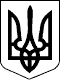 Петрівська селищна рада
Олександрійського району
Кіровоградської областіДВАДЦЯТЬ П’ЯТА СЕСІЯРозглянувши пропозицію Петрівського селищного голови Світлани Тилик від 28 липня 2022 року № 01-17/1741/1, відповідно до статей 26, 60 Закону України «Про місцеве самоврядування в Україні», статей 133, 136, 137 Господарського Кодексу України, рішення Петрівської селищної ради № 114/7 від 25 лютого 2016 року «Про затвердження Порядку передачі з балансу на баланс об’єктів та майна, що належить до комунальної власності територіальної громади Петрівської селищної ради Петрівського району Кіровоградської області», на підставі висновків та рекомендацій постійної комісії селищної ради з питань земельних відносин, архітектури, містобудування, розвитку населених пунктів, раціонального використання місцевих природних ресурсів, екологічної безпеки, комунальної власності та житлово-комунального господарства, промисловості, підприємництва, транспорту, зв’язку, торгівлі і сфери послуг та приватизації майна, житла, землі від 28 липня 2022 року № 3743 та з метою забезпечення ефективності використання комунального майна підприємствами, установами та організаціями на праві господарського відання, селищна радаВИРІШИЛА:1. Передати рухоме майно, що належить до комунальної власності Петрівської селищної територіальної громади, з балансу Петрівської селищної ради Олександрійського району Кіровоградської області на баланс відділу культури, туризму, молоді та спорту Петрівської селищної ради Олександрійського району Кіровоградської області згідно з додатком.2.   Начальнику відділу культури, туризму, молоді та спорту Петрівської селищної ради Подкопаєвій Н.В. створити комісію з приймання-передачі рухомого майна, що належить до комунальної власності Петрівської селищної територіальної громади, до складу якої включити голову комісії Петрівської селищної ради з питань фінансів, бюджету, планування соціально-економічного розвитку, регуляторної політики, інвестицій та міжнародного співробітництва – Поворознюка Олександра Григоровича.3. Складений акт приймання-передачі майна надати на затвердження Петрівському селищному голові  впродовж 30 календарних днів з дня прийняття цього рішення.4. На підставі акту приймання-передачі майна, Петрівській селищній раді зняти з балансу, а відділу культури, туризму, молоді та спорту Петрівської селищної ради взяти на баланс передане рухоме майно, що належить до комунальної власності Петрівської селищної територіальної громади. 5. Контроль за виконанням цього рішення покласти на постійну комісію селищної ради з питань земельних відносин, архітектури, містобудування, будівництва, природокористування, розвитку населених пунктів, раціонального використання місцевих природних ресурсів, екологічної безпеки, комунальної власності, житлово-комунального господарства, промисловості, підприємництва, енергозбереження, транспорту, зв’язку, торгівлі, приватизації майна, житла, землі.Петрівський селищний голова                                 		                    Світлана ТИЛИК28300, вул. Святкова 7, смт Петрове, Олександрійський р-н., Кіровоградська обл.
тел./факс: (05237) 9-72-60, 9-70-73 е-mail: sel.rada.petrovo@ukr.net код в ЄДРПОУ 04364199ВОСЬМОГО скликанняВОСЬМОГО скликанняВОСЬМОГО скликанняВОСЬМОГО скликанняВОСЬМОГО скликанняВОСЬМОГО скликанняРішенняРішенняРішенняРішенняРішенняРішеннявід28  липня  2022  року№ 4045/8смт Петровесмт Петровесмт Петровесмт Петровесмт Петровесмт ПетровеПро приймання-передачу рухомого майна комунальної власності Петрівської селищної територіальної громади  з балансу Петрівської селищної ради Олександрійського району Кіровоградської області на баланс відділу культури, туризму, молоді та  спорту Петрівської селищної ради Олександрійського району Кіровоградської областіПро приймання-передачу рухомого майна комунальної власності Петрівської селищної територіальної громади  з балансу Петрівської селищної ради Олександрійського району Кіровоградської області на баланс відділу культури, туризму, молоді та  спорту Петрівської селищної ради Олександрійського району Кіровоградської областіПро приймання-передачу рухомого майна комунальної власності Петрівської селищної територіальної громади  з балансу Петрівської селищної ради Олександрійського району Кіровоградської області на баланс відділу культури, туризму, молоді та  спорту Петрівської селищної ради Олександрійського району Кіровоградської області